Пожарная безопасность для людей с нарушениями слуха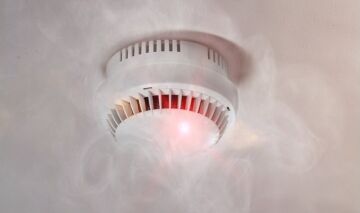 Когда звучит пожарная сигнализация, быстрое реагирование в этой ситуации имеет первостепенное значение. Но как люди с проблемой слуха (от легкой до тяжелой формы) узнают, когда пора эвакуироваться? Даже при почти невыносимом звуке сирены для сигнализации большинства систем безопасности, те, у кого серьезные нарушения слуха, могут ничего не заметить. Даже лицам со слабой потерей слуха может потребоваться больше времени, чтобы распознать сигнал тревоги и принять ответные меры, потеряв ценные минуты для безопасной эвакуации.Уникальные проблемы для глухих и слабослышащих людейСуществует масса препятствий, которые затрудняют оповещение глухих и слабослышащих людей о пожаре — в то время как пожарная сигнализация специально разработана с задействованием высоких, пронзительных звуков с повышенной громкостью, чтобы предупредить людей и отвлечь их от опасности. Так, датчики дыма подают сигнал тревоги с частотой 3 кГц, а стробоскопические устройства пожарной сигнализации подают сигнал с частотой 2-4 кГц. Эти высокочастотные звуки часто считаются первыми потерянными минутами для человека с нарушениями слуха. Исследования NFPA показали, что слабослышащие люди, особенно пожилые, плохо слышат высокие частоты. Даже тот, кто частично сохранил слух, рискует не слышать высокие частоты средней дымовой сигнализации.Лицам с тяжелой или полной потерей слуха приходится еще хуже. Если тот, кто частично сохранил слух, способен слышать движение других людей внутри здания и выяснить, что что-то не так, полностью глухим людям такая способность, к сожалению, недоступна.Хотя легко предположить, что слышащие коллеги, работающие в одном рабочем помещении, или близкие, живущие в одном доме, способны и должны предупредить слабослышащих людей об опасности, это было бы весомым упущением со стороны безопасности. Дело в том, что в разгар чрезвычайной ситуации и паники человек (особенно посторонний) часто думает только о своей безопасности — инстинкт самосохранения. Что касается семьи, даже когда родственники живут вместе, то элементарно они не всегда проводят время дома полным составом. Да и нередко бывает так, что глухие люди живут одни.Независимо от работы или жизненного положения, сообщество глухих и слабослышащих людей нуждается в пожарной системе безопасности, которая обеспечит быстрое оповещение о возникновении пожара.Решения для глухих и слабослышащих людейК счастью, отрасль противопожарной защиты успешно подошла к этой задаче, и сегодня доступны различные варианты пожарных датчиков и систем оповещения. Были разработаны решения пожарной сигнализации, специально для людей с проблемами слуха, а также специальные аксессуары для охранных систем к традиционной пожарной сигнализации.Светозвуковые сирены: система со встроенными стробоскопами. Когда срабатывает пожарная сигнализация, в дополнение к подаче звукового сигнала также начинают мигать стробоскопы. Однако следует отметить, что, согласно исследованиям NFPA, пожилые люди вряд ли проснутся в ответ на срабатывание такой пожарной сигнализации. Таким образом, рекомендуется использовать данное решение в сочетании с другими вариантами, такими как вибрационные устройства или смешанная сигнализация.Вибрационные пожарные извещатели: это компактные устройства, которые можно носить в кармане. Они активируются звуком пожарной сигнализации и начинают вибрировать, чтобы предупредить человека об опасности. Эти устройства могут быть включены в систему пожарной сигнализации, специально предназначенную для глухих и слабослышащих, или могут быть добавлены к уже существующей традиционной противопожарной системе посредством использования устройства звукового контроля, которое срабатывает при звуке сирены и отправляет сигнал на вибрационный извещатель.Смешанная пожарная сигнализация: вариант, который можно использовать для лиц с умеренным уровнем потери слуха, особенно для пожилых людей — это устройство, что издает низкие звуки. Эти устройства запускаются стандартной сигнализацией датчиков дыма, и выдают смешанную низкочастотную сигнализацию 520 Гц, что легче воспринимается пожилыми людьми, которые могут больше не слышать высокую частоту традиционных сигналов тревоги.Каждое из этих устройств гарантирует, что люди с проблемами слуха наделены вариантом своевременного предупреждения о пожаре, и имеют возможность безопасно покинуть помещение.